ГОСУДАРСТВЕННОЕ УЧРЕЖДЕНИЕ ОБРАЗОВАНИЯ«ГИМНАЗИЯ № 5 Г. ВИТЕБСКА»Я горжусь, я помню…                                                         	Автор: Кананович Дмитрий Эдуардович,                                                           	учащийся 3 «А» класса                                                           	Руководитель: Шпаковская Елена Анатольевна,                                   			учитель начальных классовВитебск 2019СОДЕРЖАНИЕВВЕДЕНИЕ…………………………………………………………	с. 3ГЛАВА 1 Война на территории Беларуси….…………………	с. 5ГЛАВА 2 Мои родные во время Великой Отечественной войны2.1  Боевой путь прапрадеда………………………………...	с.62.2  «Дети войны»: Таня, Миша, Петя ……………………..	с.8 		2.3  Сила веры на войне………………..…………………….	с.9 		2.4   Георгий Победоносец…………………………………..	с.10ГЛАВА 3 Результаты исследования в классе 3.1  Анализ анкетирования одноклассников………..………	с.123.2 Создание альбома «Я горжусь, я помню…»……………	с.12ЗАКЛЮЧЕНИЕ.….…………………………………………………	с.13СПИСОК ИСПОЛЬЗОВАННЫХ ИСТОЧНИКОВ……………….	с.14ПРИЛОЖЕНИЕ……………………………………………………..	с.15ВВЕДЕНИЕОтцы и дети в полной мереПрошли суровый путь войны,Сыны и внуки их примерыХранить в сердцах своих должны.А. ИльичевПрошло более 70 лет после окончания Великой Отечественной Войны. Война затронула жизнь каждого человека, жившего в те годы. Война затрагивает память каждого человека, живущего сейчас.В этом году я побывал в Национальном музее Великой Отечественной Войны в г.Минске. Каждый его зал показывает свою страницу в истории войны: оборону Брестской крепости, партизанское движение, боевую технику и оружие, деятельность захватчиков, освобождение Беларуси и другие. Но меня поразил завершающий – Зал Победы. Он посвящен всем героям и воинским соединениям, сражавшимся за Родину. Ведь сколько же здесь имен людей, чьи жизни могут служить примером! Между тем, почти в каждой семье есть своя история-подвиг, или история-потеря, или история…Я задумался, а коснулась ли война моей семьи? Я ведь почти ничего не знаю о судьбе моих прадедов. Мне захотелось больше узнать об истории моих родных в годы войны и рассказать об этом. К тому же в  этом году в нашей стране славная дата – 75-летие со дня освобождения Беларуси от немецких захватчиков.Цель работы: изучение жизненного пути  моего прапрадеда Рожкова Степана Егоровича.Задачи:1) узнать о событиях Великой Отечественной войны в Беларуси;2) изучить семейный архив (фото, документы);3) рассказать о покровителе воинов Георгии Победоносце;4) привлечь одноклассников к изучению истории своих родных в годы Великой Отечественной войны;5) сохранить собранный материал в буклете «Я помню, я горжусь…»Методы исследования:1) изучение домашнего архива, литературы и интернет-источников;2) беседа, интервью3) анкетирование4) анализ и обобщениеОбъект исследования: события Великой Отечественной войны, непосредственно связанные с моей семьей.Предмет исследования: жизненный путь моего прапрадеда Рожкова Степана Егоровича.Гипотеза: я предполагаю, что мое исследование о прапрадеде будет способствовать возникновению интереса у моих одноклассников к изучению истории, военного прошлого своих семей. А если каждая семья будет знать о своих предках, то память о Великой Отечественной войне сохранится.Актуальность: нам, современным детям, трудно представить, что пережили люди в годы войны. Но мы не должны забывать об этом. Поэтому должны сохранить, по возможности, память о людях, приблизивших и добывших Победу.ГЛАВА 1ВОЙНА НА ТЕРРИТОРИИ БЕЛАРУСИ22 июня 1941 года по радио объявили: «В 4 часа утра без объявления войны германская армия внезапно вторглась в пределы нашей страны» [3, с.25].В Беларуси первой приняла удар Брестская крепость. Она была важным объектом, потому что через Брест шли дороги на Минск и Москву. «За 7 минут было выпущено почти 3000 снарядов». [3, с.37].  Месяц сражались герои крепости, отражая атаки врагов. Хотя фашисты отводили несколько часов для завоевания этого стратегического объекта. Да и  силы фашистов во много раз превосходили силы защитников крепости. Но наши воины стояли до последних своих сил.   Бои продолжались по всей Беларуси. На фронт шли старые и молодые, женщины и мужчины. Наши солдаты уходили защищать Родину, не зная, что война продлится долгих 4 года…1418 дней…Тяжелые бои развернулись с первых дней войны на территории Беларуси. Придавая важное значение своим наступлениям  в белорусском направлении, немецкое командование перебрасывало сюда значительное количество боеприпасов, техники, вводило дополнительные дивизии. С осени 1943 года начинаются бои за освобождение Беларуси. Так, 26 июня 1944 года от немецких захватчиков был освобожден Витебск. Силами 39-й армии в наш город вернулась мирная жизнь. В Беларуси разрушенными числились 209 из 270 городов [4, с.58]. 5454 деревень было уничтожено [4, с.59]. Многие вместе с жителями… Но все-таки 9 мая 1945 года мы праздновали общую долгожданную победу по всей стране. Учась в 1 классе, я узнал, что в нашей школе существует музей боевой славы 39-й армии. Кстати, в этом году музею исполняется 40 лет (в 1979 году он был открыт). Экспозиции в его залах рассказывают о боевом  пути этого героического военного соединения, о битвах на территории Беларуси, Витебска, о многих людях, героически сражавшихся на войне. Особенно мне интересно рассматривать две диарамы – «Танковый бой» и «Первый день в освобожденном Витебске». Также в музее много  предметов, найденных на местах боев под Витебском: части оружия, каски и т.п. ГЛАВА 2 МОИ РОДНЫЕ ВО ВРЕМЯ ВЕЛИКОЙ ОТЕЧЕСТВЕННОЙ ВОЙНЫ2.1 Боевой путь прапрадедаВойна – это всегда плохое и разрушительное. Это подтверждают и ответы ребят моего класса. На вопрос «Что такое война?» они отвечали по-разному (приложение, таблица 1).Исследуя немногочисленные фотографии, слушая рассказы родственников, просматривая страницы книг, я постарался проследить жизненный путь моего прапрадеда, участника Великой Отечественной Войны. Моего прапрадеда звали Рожков Степан Егорович. Он родился в 1899 г. (полная дата рождения неизвестна) на «хуторе Кароли Оршанского уезда Могилевской губернии Российской империи»[5]. Был из обычной крестьянской семьи. Много работал, женился, но рано овдовел и растил троих детей один. Когда пришла война, Степан Егорович с детьми жил уже в деревне Ордеж. Призывался он из «Лиозненского РВК,  Белорусской ССР» [5] осенью 1941года.Как рассказывала моя бабушка, в деревню приехал грузовик, чтобы забрать мужчин. И когда комиссар назвал фамилию прапрадеда, младший сын Петя (мой прадед), подбежал к отцу, уцепился ему в штанину и кричал: «Папка, не уходи!». Работая над темой, я изучал архив, который сохранила внучка Степана Егоровича – Купреева Зоя Николаевна. Оказалось, что прапрадед воевал в составе 2-го Прибалтийского фронта  182 стрелковой дивизии. Также я выяснил, какой боевой путь прошел прапрадед (рисунок 1).Рисунок 1 – Боевой путь прапрадеда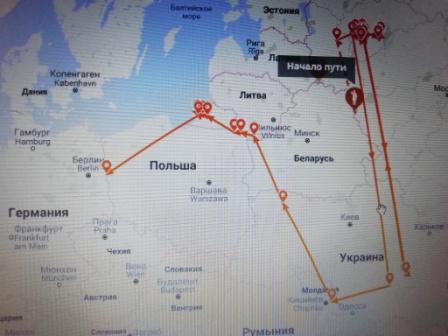 21 июля 1944 года рядовой Рожков был награжден медалью «За боевые заслуги» за «выполнение приказа командования в бою 14 июля 1944 года, не считаясь с опасностью для жизни» [5] (рисунок 2). 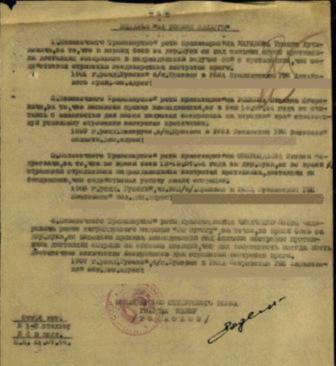 Рисунок 2 – Копия приказа о награждении от 21.07.1944г.За образцовое выполнение боевых заданий на фронте прапрадед был награжден несколькими медалями. К сожалению, они не сохранились. Все были уничтожены при пожаре, случившемся в послевоенное время.С боями Степан Егорович дошел до немецкого города Дрезден. Там и встретил победу. В  семейном архиве сохранился портрет прапрадеда и его фото с сослуживцами, сделанные именно в этом городе весной 1945 года (рисунок 3).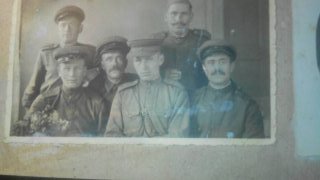 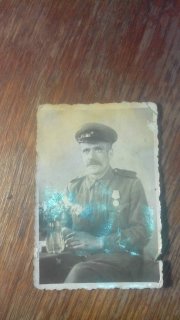 Рисунок 3 – фото Рожкова С.Е., сделанные в г.ДрезденПо рассказам моей бабушки, внучки Степана Егоровича, дед ей рассказывал, как солдаты, узнав о победе, кинулись к нему и кричали от радости: «Ура!! Батя, победа! К деткам своим поедешь!». И у измученных войной мужчин, впервые за 4 года войны, текли слезы… Слезы радости…После войны прапрадед работал механизатором, вырастил детей, дождался внуков.2.2 «Дети войны»: Таня, Миша, ПетяКак я отметил ранее, детей в семье Степана Егоровича было трое. К 1941 году старшей Тане было 14 лет, среднему Мише 12 лет, младшему Пете только 5 лет. Во время войны в окрестных лесах было широко развернуто партизанское движение. Жители близлежащих деревень как могли,  помогали бойцам. За это в октябре 1943 года деревня Ордеж была почти полностью сожжена фашистами. По найденным данным, до войны насчитывалось 300 жителей на 50 дворов. После карательной экспедиции немцев осталось лишь 6 дворов и 200 человек [6]. Многие люди бежали через леса, а тех, кто не успел, фашисты погнали в Витебск, в концлагерь «Пятый  полк». В том числе, Таню, Мишу, Петю. Их гоняли на работы – копать траншеи, тягать песок, деревья и другие. Через несколько месяцев многих узников погнали в Германию. Но когда колонна с захватчиками шла по дороге, неожиданно появились партизаны. В бою наши солдаты одержали победу. Все были освобождены. Люди возвращались назад.… Узнав, что у детей отец на фронте, а их деревня сожжена, партизаны отдали им корову. Так ребята и вели ее на веревочке до своей деревни. В д.Ордеж постепенно стали возвращаться люди, деревня возрождалась. Через несколько месяцев вернулся с фронта и Степан Егорович. Всей деревней чествовали фронтовика! А в семейном архиве сохранилась уникальная вещь – газета «Правда» от 10 мая 1945 года (рисунок 4). Я в ней увидел, о чём люди прочитали в первый день без войны…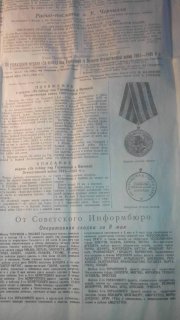 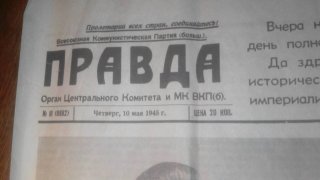 Рисунок 4 – газета «Правда» от 10 мая 1945 г.2.3 Сила веры на войнеПройдя этот трудный, долгий военный путь, мой прапрадед не был ни разу ранен. Как будто ангел хранитель оберегал его, вел к дому и детям. По воспоминаниям родственников, прапрадед говорил, будто чувствовал защиту высших сил.  Я задумался, а бывало ли на войне такое, когда вера помогала и спасала людей?Я обратился с этим вопросом к Елене Анатольевне, моей учительнице. Мы нашли много информации в статьях православных газет, книгах. Я прочел о том, как люди «в отчаянии молились Богу о спасении, просили даровать победу над фашистами» [8, с.23]. Оказывается, напав на СССР 22 июня 1941 года, немцы подписали себе приговор. Это был праздник – День всех святых. Чудеса происходили в судьбах солдат. Неудачи в начале сражений заставляли даже атеистов молиться. Под пулями мужчины давали богу обеты, если он им сохранит жизнь. Известно, например, что пред сражением под г.Великие Луки командир попросил местного батюшку окрестить и причастить весь его полк. После этого наши войска благополучно освободили город от немцев. 33-дневная осада города была названа «малый Сталинград».Неоспорима помощь святых, призываемых в трудную минуту. Были свидетельства солдат, например, когда Николай-чудотворец в облике старичка выводил солдат из окружений, болот, минных полей. А помощь Божьей Матери – одна из важных в судьбе этой войны. Она являлась нашим воинам в самые ответственные сражения прямо на линии фронта, «фашисты в панике отпускали орудия, а наши солдаты укреплялись в вере и бросались с новыми силами в бой!» [8, с.55]Интересный факт: Германия пала 6 мая, когда в стране отмечалась Пасха Христова и был День Георгия Победоносца.Таким образом, в награду за храбрость и смелость, а также благодаря  молитвам и вере людей, Бог явил свое милосердие.2.4 Георгий ПобедоносецВ прошлом году в своей исследовательской работе я рассказал о Святом Димитрии Солунском. Он является покровителем воинов. Работая над этой темой, я выяснил, что святой Георгий Победоносец также является покровителем для тех, кто служит Отечеству. День его памяти, как я уже отмечал выше, приходится вровень ко дню Победы – 6 мая. Георгий жил во времена Римской империи. Он воспитывался в христианской семье. Когда юноша вырос, поступил в войско, храбро сражался, и его назначили военачальником. Однажды, услышав, что начинаются гонения христиан за веру, Георгий пришел к правителю. Он хотел защитить христиан. Но тот разгневался и бросил юношу в тюрьму, пытал его, призывал отказаться от веры. Но всякий раз Георгий спасался молитвами. И люди, видя, как он переносит страдания и даже помогает другим с просьбами, также стали переходить в христианство. Но Георгия казнили. Почитая его страдания и терпение, он был причислен к  лику Святого великомученика (рисунок 5). Кстати, свое прозвище – Победоносец – он получил за то, что во время пыток проявил непобедимую веру.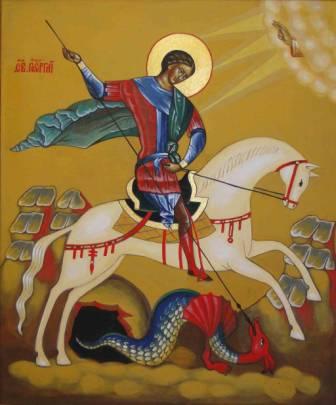 Рисунок 5 – Георгий ПобедоносецВ нашем городе есть Храм Святого Великомученика Георгия Победоносца. Его воздвигли накануне знаменательной даты – 50-летия со дня Победы в Великой Отечественной войне. Я с мамой часто посещаю этот храм.ГЛАВА 3РЕЗУЛЬТАТЫ ИССЛЕДОВАНИЯ В КЛАССЕ3.1  Анализ анкетирования одноклассниковРаботая над темой, я задумался, что знают мои одноклассники о Великой Отечественной войне, и провел анкетирование в классе (приложение, таблица 2). В нем приняло участие 27 человек. По результатам опроса выяснилось, что все 27 человек знают, какое событие отмечается 9 мая – День Победы.21 человек знает, когда началась война- 22 июня 1941 (либо просто указывали год), некоторые даже указали время – 4 часа утра, 6 человек не ответили на этот вопрос.25 человек назвали, с кем воевала наша страна – «с Германией», «с немцами», 2 человека написали ошибочные ответы.Только 4 человека указали, что они знают о родственниках в своих семьях,  которые участвовали  в Великой Отечественной войне. Большинство ребят – 23 человека – ничего не знают о тех, кто в их семьях был связан с войной.27 человек указали, что им интересно узнать о родственниках, живших в годы войны и они хотели бы сохранить память о них.26 человек считают, что мы не должны забывать о событиях войны. Получается, важно и нужно помнить об этих ужасных фактах в истории.Результаты опроса показали, что выбранная тема актуальна.  Большинство опрошенных знают о событиях Великой Отечественной войны. Но очень  мало одноклассников знают об участниках Великой Отечественной войны в своей семье. Все ребята считают, что нужно помнить о событиях войны и о тех, кто воевал. Также учащимся 3А было бы интересно оставить в памяти имена близких, чьи судьбы связаны с войной.3.2 Создание альбома «Я горжусь, я помню…»Изучив жизненный путь моего прадеда, я рассказал о нём ребятам в классе. Они с интересом слушали меня, задавали вопросы. Тогда я решил создать альбом, посвященный близким, жившим в годы Великой Отечественной войны. Я обратился с этим предложением к  своему учителю,  Елене Анатольевне, и ребятам своего класса. Все поддержали  эту идею. Нужна была любая (пусть даже приблизительная  или неполная), сохранившаяся  в семьях информация о родственниках, которые жили в то время.В результате проделанной работы был собран уникальный материал. В семьях 12 учащихся нашего класса 18 имен близких, чьи судьбы опалены войной. Многие ребята приносили  материал с фотографиями. Эти портреты ребята показывали в песенном номере «Дедушка» на школьном фестивале «Песни юности прадедов наших» в марте 2019 года.  Обобщив собранные данные, был создан альбом. После изготовления он был предложен ребятам в классе для ознакомления. Каждый из одноклассников внимательно перечитывал славные имена своих близких и родственников своих одноклассников, живших и живущих до сих пор. Альбом можно будет ещё пополнять материалами.ЗАКЛЮЧЕНИЕ	Выполняя это исследование, я узнал, что события Великой Отечественной войны не обошли стороной мою семью. Цель моей исследовательской работы достигнута – я изучил и проанализировал данные о прапрадеде. Задачи, поставленные перед работой, выполнены: изучил семейный архив, узнал о Георгии Победоносце, рассказал ребятам из моего класса об этом, составил иллюстрированный альбом (в его составлении, представляя материалы,  мне помогали мои одноклассники). Выдвинутая гипотеза подтверждена: действительно, мое исследование о прапрадедушке способствовало  возникновению интереса у моих одноклассников к изучению истории, военного прошлого своей семьи. Создав альбом, мы узнали о людях, которые шли на защиту своей Родины и сохранили память о них. Это особенно ценно в год 75-летия освобождения Беларуси от захватчиков в Отечественной войне.  Я горжусь тем, что мой прапрадед является участником исторических событий нашей Родины, и история моей семьи перекликается с историей страны.	Я пришел к выводу, что нельзя забывать наших героев войны, надо помнить с великой благодарностью, хранить память о них, чтобы следующее поколение помнило, что жить в мирное время – это большое счастье!СПИСОК ИСПОЛЬЗОВАННЫХ ИСТОЧНИКОВАрхив Купреевой З.Н. Беларускi гiстарычны часопic //№2-7 (1990), №2-9 (1993)Военный энциклопедический словарь /Под ред. Н.В. Огаркова, М., Военн. издат., 1983.Памяць Беларусi: Рэспублiканская книга /Мн.2005.Сайт Podvignaroda.ruСайт db.nard.byСемейный архив (фотографии), рассказы бабушки Бондаревой Л.П., Купреевой З.Н.Фарберов А. Спаси и сохрани. «Ковчег», 2010.ПРИЛОЖЕНИЕТаблица 1 – Ответы учащихся на вопрос «Что такое война?»Таблица 2 - Анализ анкетированияэто схватка народов это  когда немцы напали на нас, чтобы у них было много стран это промежуток времени, в который  Германия хотела власти над миром и атаковала СССР это страны и города, которые воюют за земли и убиваютбитва между странамивражда стран и городовкогда люди воюют друг с другомкогда немцы напали на СССРэто когда немецкие захватчики напали на Беларусьотсутствие мирасражение странкогда люди воюют и убивают друг другамного боевых устройств,  которые сражаются между собойкогда государства борются между собойВопросыОтветы детей1.Знаешь ли ты, какой праздник отмечается 9 Мая?День Победы – 27 чел.2. Когда началась война? 1941 г. 22 июня –21 чел.Не знают –6 чел. 3. С кем воевала наша страна?«с немцами», «с Германией»- 25 чел.ошибочные ответы  -2 чел. 4. Знаешь ли ты истории о своих родных, которые были на войне?Знаю – 4 чел.Не знаю – 23 чел. 5. Бывал ли ты в школьном музее?Да – 27 челНет - 06.  Понравилось ли тебе в музее?Да – 27 челНет - 07. Вам было бы интересно узнать о близких, живших в годы войны?Да – 27 челНет - 0 8. Вы хотели бы сохранить память о них? Да – 27 чел.Нет - 0 9. Нужно ли помнить о войне? Да – 26 чел.Нет – 1 чел. 